27 января 2021 года.День полного освобождения Ленинграда от фашистской блокадыПоклонимся великим тем годам!                 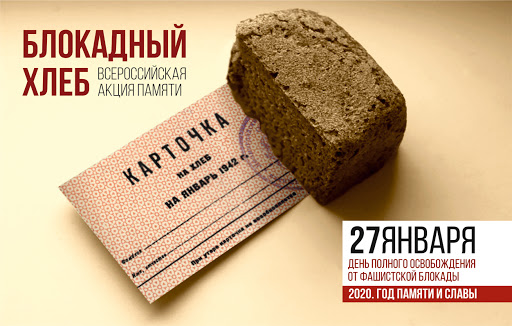                                                                                                                                 (М. Львов, слова из песни)                                                 Урок по рассказу Сергея Алексеева «Буханка»«Почему девушки не посмели взять себе хоть одну буханку хлеба»?_________________________________________________________________________________________________________________________________________________________________________________________________________________________________________________________________________«Поразил ли вас поступок подруг?»______________________________________________________________________________________________________________________________________________________________________________________________«О чем рассказ С. Алексеева «Буханка»?». Оформите краткую запись______________________________________________________________________________________________________________________________________________________________________________________________О чем заставляет задуматься рассказ Яковлева?____________________________________________________________________________________________________________________________________________________________________________________________Чему нас может научить рассказ С. Алексеева «Буханка»?__________________________________________________________________________________________________________________________________________________________________________________________________________________________________________________________________________________________Творческое задание на тему «Сегодня я понял(а), что …» __________________________________________________________________________________________________________________________________________________________________________________________________________________________________________________________________________________________________________________________________________________________________________________________________________________________________________________________________________________________________________________________________________________________________________________________________________________________________________________________________________________________________________________________________________________________________________________________________________________________________________________________________________________________________________________________________________________________________________________________________________________________________________________________________________